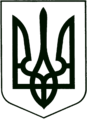 УКРАЇНА
МОГИЛІВ-ПОДІЛЬСЬКА МІСЬКА РАДА
ВІННИЦЬКОЇ ОБЛАСТІВИКОНАВЧИЙ КОМІТЕТ                                                           РІШЕННЯ №335Від 14.11.2023р.                                              м. Могилів-ПодільськийПро надання дозволу на поховання          Керуючись Законом України «Про місцеве самоврядування в Україні», відповідно до Закону України «Про поховання та похоронну справу», розглянувши заяви гр. __________ від 06.11.2023р. №_____________ та гр. _____________ від 08.11.2023р. №____________, -виконком міської ради ВИРІШИВ:  1. Надати дозвіл гр. ______________, ________________ року народження, яка зареєстрована за адресою: м. Могилів-Подільський,                       ________________, буд. ____, кв. ___, на поховання на кладовищі в селі ______________ останків брата ___________________, який загинув ______ року (свідоцтво про смерть від ____________ року серія ____ №______) та похований на кладовищі Геологів в м. Херсон.  2. Координацію роботи щодо виконання даного рішення покласти на директора КП РО «Скорбота» Сергієнка В.В.. 3. Контроль за виконанням цього рішення покласти на першого заступника міського голови Безмещука П.О..       Міський голова                                                       Геннадій ГЛУХМАНЮК